RAVEN CHAPTER 49 GUIDED NOTES: RESPIRATION Raven 9th editionGas ExchangeDescribe the relationship of the respiratory surface to the transport (circulatory) system. ___________________________________________________________________________ ___________________________________________________________________________ Through what process do gases move across the cell membrane? ___________________________________________________________________________ What are two characteristics typical of a respiratory surface? a. ________________________________________________________________________ b. ________________________________________________________________________ Why must all animals constantly move either water (for aquatic animals) or air (for terrestrial animals) across their respiratory surface     ___________________________________________________________________________   ___________________________________________________________________________How do partial pressures of gases influence the exchange of gas? ___________________________________________________________________________ ___________________________________________________________________________ Why do terrestrial animals have internal respiratory surfaces? ___________________________________________________________________________ 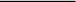 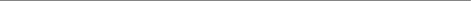 5 of 8Name _____________________________ AP BiologyWhat is countercurrent about the function of a fish’s gills? ___________________________________________________________________________ ___________________________________________________________________________ What adaptive value is the countercurrent exchange system of gills? ___________________________________________________________________________ ___________________________________________________________________________ List some features that show how tracheal tubes and lungs are adapted for gas exchange? ___________________________________________________________________________ ___________________________________________________________________________ Label the diagram of the human respiratory system. What should be drawn here in the diagram?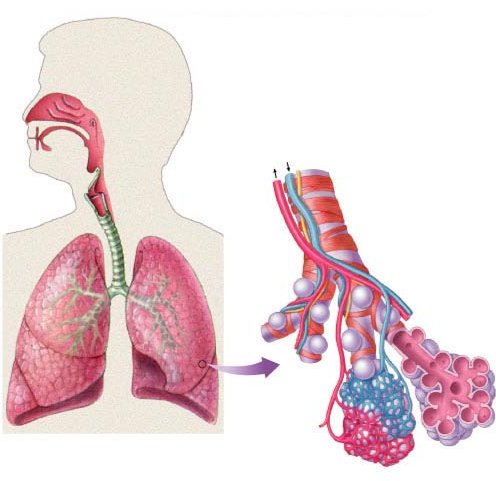 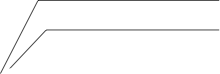 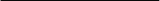 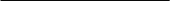 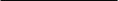 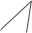 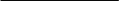 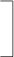 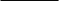 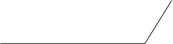 6 of 8% oxyhemoglobin saturationName _____________________________ AP BiologyWhat is the role of the alveoli? ___________________________________________________________________________ ___________________________________________________________________________ Describe how breathing is regulated. Include the role of each of the following. medulla _________________________________________________________________ pH _____________________________________________________________________ carotid & aortic arteries ____________________________________________________    ___________________________________________________________________________Explain the mechanics of human breathing. How does the diaphragm enable breathing? ___________________________________________________________________________ ___________________________________________________________________________ ___________________________________________________________________________ What is the adaptive value of hemoglobin? ___________________________________________________________________________ ___________________________________________________________________________ Review the dissociation curves for hemoglobin. Explain what they illustrate. 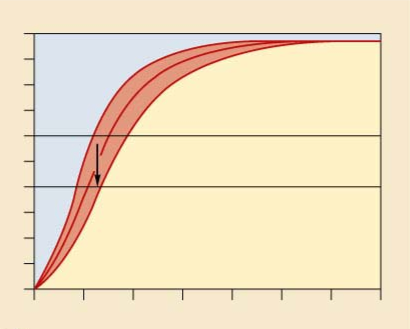 PO2 (mm Hg)7 of 8Name _____________________________ AP BiologyHow does lowering pH influence oxygen release from the blood? ___________________________________________________________________________ ___________________________________________________________________________ Why does oxygen leave the hemoglobin when it passes through the resting tissues? ___________________________________________________________________________ ___________________________________________________________________________ How is CO2 carried in the blood? ___________________________________________________________________________ ___________________________________________________________________________ Outline the reactions showing the path of carbon dioxide produced in body cells, then transported as bicarbonate ion in the plasma, to the carbon dioxide released into the alveoli.     ___________________________________________________________________________   ___________________________________________________________________________   ___________________________________________________________________________   ___________________________________________________________________________8 of 8